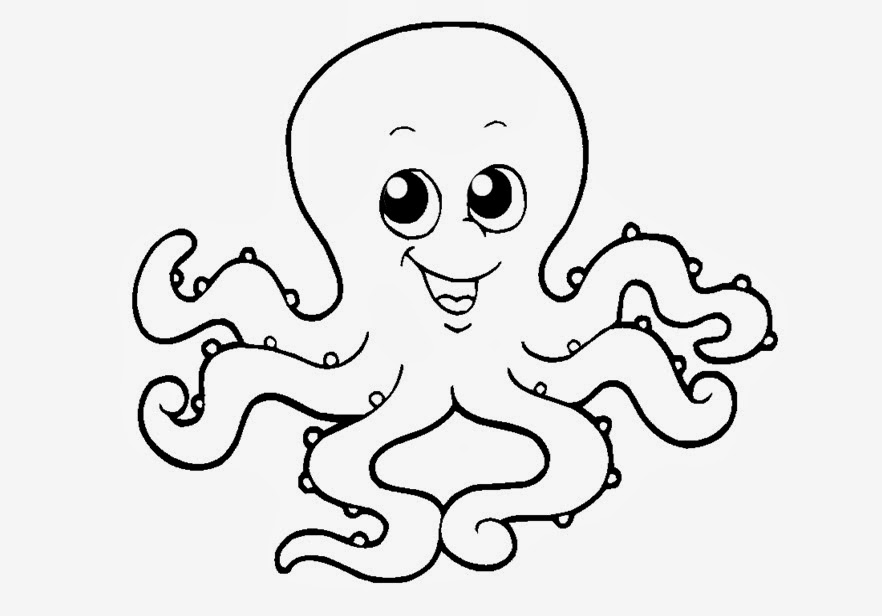 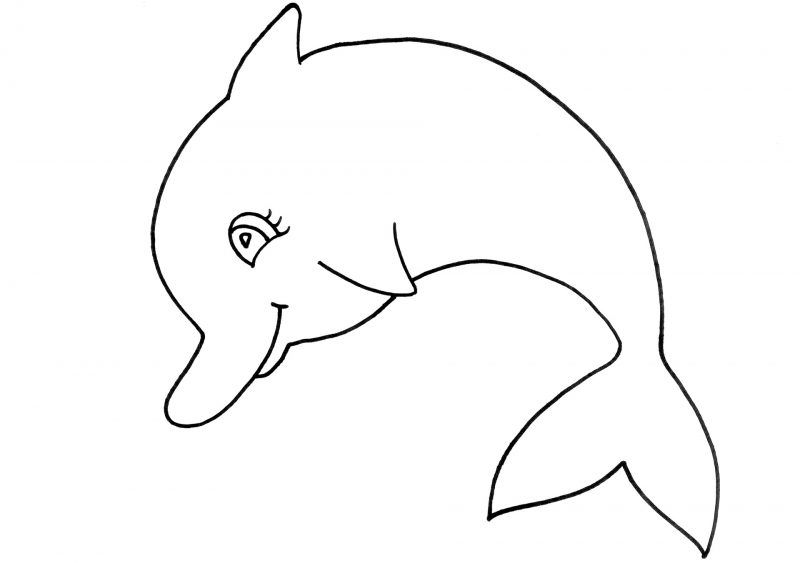 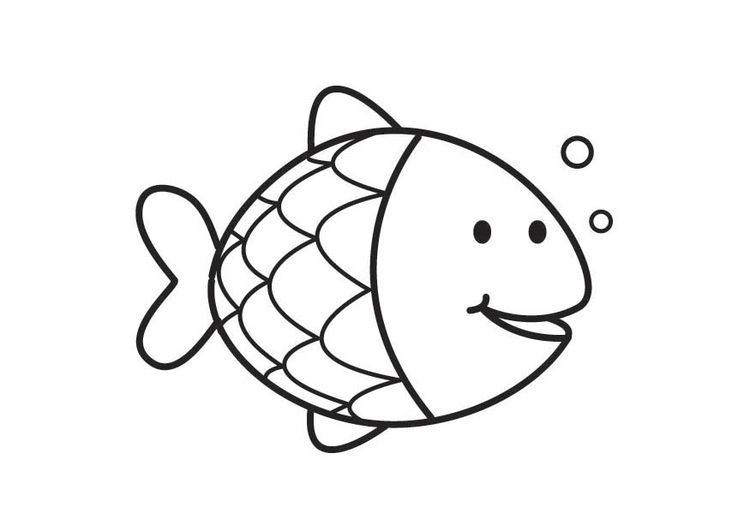 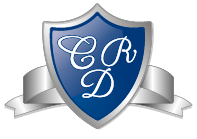 COMPRENSIÓN ENTORNO NATURAL KÍNDER Clase N° 1Educadora: Aracely Hernández               Correo: ahernandez@colegiodelreal.clFecha de la clase: 02 de agosto              Tiempo estimado: 45 min